Перечень учебников,
используемыхв МКОУ АГО « Бакряжская СОШ»
в 2020 - 2021 учебном году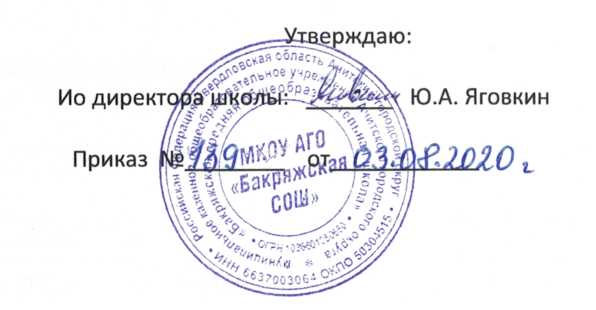 76Автор (составитель),название, количествочастей, классКлассИздательство№ п\п в федеральном перечне учебников1234Раздел I. НАЧАЛЬНОЕ ОБЩЕЕ ОБРАЗОВАНИЕРаздел I. НАЧАЛЬНОЕ ОБЩЕЕ ОБРАЗОВАНИЕРаздел I. НАЧАЛЬНОЕ ОБЩЕЕ ОБРАЗОВАНИЕРусский языкРусский языкРусский язык1Горецкий В.Г. Кирюшкин В.А. Виноградская Л.А. Азбука 1 кл.ФГОС1Просвещение1.1.1.1.4.12Канакина В.П. Горецкий В.Г. Русский язык1 кл. ФГОС1Просвещение1.1.1.1.4.23Канакина В.П. Горецкий В.Г. Русский язык 2 кл. ч.1,2  ФГОС2Просвещение1.1.1.1.4.34Канакина В.П. Горецкий В.Г. Русский язык 3кл.ч.1,2 ФГОС3Просвещение1.1.1.1.4.45Канакина В.П. Горецкий В.Г. Русский язык 4кл.ч.1,2 ФГОС4Просвещение1.1.1.1.4.56А. К. Аксенова. Э.В. Галунчикова Н.Г. Русский язык 4 кл. Учебник для специальных (коррекционных) образовательных учреждений (VIII вид).  ФГОС  4Просвещение2.1.1.1.2.4Родной языкРодной языкРодной языкРодной язык7Александрова О.М.,Вербицкая Л.А.,Богданов С.И.,Казакова Е.И.,Кузнецова М.И.,Петленко Л.В.,Романова В.Ю.,Рябинина Л.А.,Соколова О.В. Русский родной язык. 2 класс2Акционерное общество "Издательство "Учебная литература3.1.1.1.22.28Александрова О.М.,Вербицкая Л.А.,Богданов С.И.,Казакова Е.И.,Кузнецова М.И.,Петленко Л.В.,Романова В.Ю.,Рябинина Л.А.,Соколова О.В. Русский родной язык. 3 класс3Акционерное общество "Издательство "Учебная литература3.1.1.1.22.3Литературное чтениеЛитературное чтениеЛитературное чтение9Климанова Л.Ф.  Горецкий В.Г. Голованова М.В. Литературное чтение 1кл. ч.1,2 ФГОС1Просвещение1.1.1.2.5.110Климанова Л.Ф.  Горецкий В.Г. Голованова М.В. Литературное чтение 2кл.ч.1,2 ФГОС2Просвещение1.1.1.2.5.211Климанова Л.Ф.  Горецкий В.Г. Голованова М.В. Литературное чтение 3кл. ч.1,2 ФГОС3Просвещение1.1.1.2.5.312Климанова Л.Ф.  Горецкий В.Г. Голованова М.В. Литературное чтение 4кл. ч.1,2 ФГОС4Просвещение1.1.1.2.5.413С.Ю. Ильина. Чтение 4 класс. Ч1,2 Учебник для специальных (коррекционных) образовательных учреждений (VIII вид).   ФГОС4Просвещение2.1.1.2.1.414С.В. Комарова Речевая практика. 4 класс. Учебник для специальных (коррекционных) образовательных учреждений (VIII вид) ФГОС4Просвещение2.1.1.2.3.4Иностранный языкИностранный языкИностранный язык15Афанасьева О.В.,Михеева И.В. Английский язык 2кл. ч.1,2 2ООО "ДРОФА"1.1.2.1.2.116Кузовлев В.П. Перегудова Э.Ш. Английский язык 3кл. ч.1,2 ФГОС3Просвещение1.1.1.3.7.217Кузовлев В.П. Перегудова Э.Ш. Английский язык 4кл. ч.1,2 ФГОС4Просвещение1.1.1.3.7.3МатематикаМатематикаМатематика18Моро М.И., Волкова С.И., Степанова С В. Математика.1кл. ч.1,2 ФГОС1Просвещение1.1.2.1.8.119Моро М.И., Бантова М.А.. Бельтюкова Г.В.. Математика.2 кл.ч.1,2 ФГОС2Просвещение1.1.2.1.8.220Моро М.И., Бантова.М.А. Бельтюкова.Г.В. Математика.3кл. ч.1,2 ФГОС3Просвещение1.1.2.1.8.321Моро М.И., Бантова.М.А. Бельтюкова.Г.В. Математика.4кл.ч. 1,2 ФГОС4Просвещение1.1.2.1.8.422М.Н. Перова,. Математика 4 кл  Учебник для специальных (коррекционных) образовательных учреждений (VIII вид)  ФГОС4Просвещение2.1.2.1.1.4Окружающий мирОкружающий мирОкружающий мир23Плешаков А.А. .Окружающий мир 1кл. ч.1,2 ФГОС1Просвещение1.1.3.1.3.124Плешаков А.А. .Окружающий мир 2кл.  ч.1,2 ФГОС2Просвещение1.1.3.1.3.225Плешаков А.А. .Окружающий мир 3кл. ч.1,2 ФГОС3Просвещение1.1.3.1.3.326Плешаков А.А.Крючкова Е.А. .Окружающий мир 4кл. ч.1,2 ФГОС4Просвещение1.1.3.1.3.427Н.Б. Матвеева. М.А. Потапова.Т.О.Крутова Живой мир 4 класс Учебник для специальных (коррекционных) образовательных учреждений ( VIII вид)  ФГОС4Просвещение2.1.3.1.3.4Искусство (Музыка и ИЗО)Искусство (Музыка и ИЗО)Искусство (Музыка и ИЗО)28Критская Е.Д. Сергеева Г.П, ШмагинаТ.С Музыка 1кл. ФГОС1Просвещение1.1.5.2.5.129Критская Е.Д. Сергеева Г.П, ШмагинаТ.С Музыка 2кл. ФГОС2Просвещение1.1.5.2.5.230Критская Е.Д. Сергеева Г.П, ШмагинаТ.С Музыка 3кл ФГОС3Просвещение1.1.5.2.5.331Критская Е.Д. Сергеева Г.П, ШмагинаТ.С Музыка 4кл. ФГОС4Просвещение1.1.5.2.5.432Неменская Л.А. ИЗО. Ты изображаешь, украшаешь и строишь 1кл. ФГОС1Просвещение1.1.5.1.6.133Коротеева Е.И. ИЗО. Искусство и ты. 2кл. ФГОС2Просвещение1.1.5.1.6.234Горяева Н.А. п/р НеменскогоБ.М. ИЗО 3 кл ФГОС3Просвещение1.1.5.1.6.335Неменская Л.А. п/р Неменского Б.М. Изобразительное искусство 4 кл. ФГОС4Просвещение1.1.5.1.6.436М.Ю.Рау.М.А. Зыкова. Изобразительное искусство4 класс (для обучающихся с интеллектуальными нарушениями)  4"Просвещение"2.1.5.1.1.4Основы религиозной культуры и светской этикиОсновы религиозной культуры и светской этикиОсновы религиозной культуры и светской этикиОсновы религиозной культуры и светской этики37БегловА.Л. СаплинаЕ.В. Токарева Е.С.Основы религиозной культуры и светской этики  Основы  мировых религиозных культур. 4-5кл. ФГОС4Просвещение1.1.4.1.4.538Студеникин М.Т.  Основы духовно- нравственной культуры народов России. Основы светской этики 5кл. ФГОС5Русское слово2.2.4.1.2.2Технология (Труд)Технология (Труд)Технология (Труд)39Е.А. Лутцева, Т.П.Зуева Технология 1кл. ФГОС1Просвещение1.1.6.1.4.140Е.А. Лутцева, Т.П.Зуева Технология  2кл. ФГОС2Просвещение1.1.6.1.4.241Лутцева Е.А., Зуева Т.П. Технология 3 кл.3 «Просвещение»1.1.7.1.4.342Лутцева Е.А., Зуева Т.П. Технология 4 класс4"Просвещение"1.1.7.1.4.443Л.А. Кузнецова. Я.С. Симукова. Технология 4 класс(для обучающихся с интеллектуальными нарушениями4"Просвещение"2.1.6.1.1.4Физическая культураФизическая культураФизическая культура45Матвеев А.П. Физическая культура 1 класс1«Просвещение»1.1.8.1.4.146Матвеев А.П.. Физическая культура 2 класс2«Просвещение»1.1.8.1.4.247Матвеев А.П.. Физическая культура 3 класс3«Просвещение»1.1.8.1.4.348Матвеев Ля  Лях В. И. Физическая культура 1-4кл. ФГОС4«Просвещение»1.1.7.1.3.1Раздел II. Основное общее образованиеРаздел II. Основное общее образованиеРаздел II. Основное общее образованиеРусский языкРусский языкРусский язык49Т.А. Ладыженская. М.Т.Баранов,Л.А.Тростенцова Русский язык 5 класс.ч.1,2  ФГОС5«Просвещение»1.2.1.1.4.150Баранов М.Т., Ладыженская Т.А., Тростенцова Л.А. и др. Русский язык 6 кл. (в 2 частях)6«Просвещение»1.2.1.1.3.251Н.Г. Галунчикова. Э.В.Якубовская. Русский язык 6кл Учебник для специальных (коррекционных) образовательных учреждений6Просвещение»2.2.1.1.3.252Баранов М.Т., Ладыженская Т.А., Тростенцова Л.А. и др.Русский язык 7 кл.		7«Просвещение»1.2.1.1.3.353Бархударов С.Г., Крючков С.Е., Максимов Л.Ю. и ДР. Русский язык 8 кл.8«Просвещение»1.2.1.1.3.454Н.Г. Галунчикова Э.В. Якубовская. Русский язык 8кл Учебник для специальных (коррекционных) образовательных учреждений   ФГОС8«Просвещение»2.2.1.1.1.455Бархударов С.Г., Крючков С.Е., Максимов Л.Ю. и ДР. Русский язык 9 кл.9«Просвещение»1.2.1.1.3.556Якубовская Э.В., Галунчикова Н. Г. Русский язык 9 класс Учебник для специальных (коррекционных) образовательных учреждений VIII вида9«Просвещение»2.2.1.1.3.5Родной  языкРодной  языкРодной  языкРодной  язык57Александрова О.М.,Загоровская О.В.,Богданов С.И.,Вербицкая Л.А.,Гостева Ю.Н.,Добротина И.Н.,Нарушевич А.Г.,Казакова Е.И.,Васильевых И.П. Русский родной  язык5Акционерное общество Издательство "Учебная литература»3.2.1.1.12.158Александрова О.М.,Загоровская О.В.,Богданов С.И.,Вербицкая Л.А.,Гостева Ю.Н.,Добротина И.Н.,Нарушевич А.Г.,Казакова Е.И.,Васильевых И.П. Русский родной  язык6Акционерное общество Издательство "Учебная литература»3.2.1.1.12.1ЛитератураЛитератураЛитература59Меркин Г.С. Литература. Ч. 1, 2. 5 кл. ФГОС5«Русское слово»1.2.1.2.4.160Д.И.Архарова, Т.А. Долинина, А.П.Чудинов. Речь и культура общения 5кл..5«Сократ»61Меркин Г.С.Литература. Ч. 1, 2. 6 кл. ФГОС6«Русское слово»1.2.1.2.4.262Д.И.Архарова, Т.А. Долинина, А.П. Чудинов. Речь и культура общения.6кл.6«Сократ»63Бгажнокова И.М.,Погостина Е.С. Чтение Учебник для специальных (коррекционных) образовательных учреждений VIII вида6«Просвещение»2.2.1.2.2.264Меркин Г.С. Литература. Ч. 1, 2. 7 кл. ФГОС7Русское слово1.2.1.2.4.365Меркин Г.С. Литература. Ч. 1, 2, 3. 8 кл. ФГОС8Русское слово1.2.1.2.4.466Д.И.Архарова, Т.А. Долинина, А.П.Чудинов. Речь и культура общения.8кл.8«Сократ»67Малышева З.Ф.	Чтение (для обучающихся с интеллектуальными нарушениями)		8АО «Издательство «Просвещение»2.2.1.2.1.468Зинин С.А., Сахаров В.И., Чалмаев В.А.  Литература. Ч. 1, 2.9 кл. ФГОС9Русское слово1.2.1.2.4.569Д.И.Архарова, Т.А. Долинина,А.П.Чудинов. Речь и культура общения 9кл.9«Сократ»70Аксенова А.К., Шишкова М.И. Чтение .Учебник для специальных (коррекционных) образовательных учреждений VIII вида9«Просвещение»2.2.1.2.2.5Иностранный языкИностранный языкИностранный язык71В.П.Кузовлёв, Н.М. Лапа. Английский язык 5 кл  ФГОС5Просвещение1.2.1.3.8.172В.П.Кузовлёв, Н.М. Лапа. Английский язык 6 кл ФГОС6Просвещение1.2.1.3.8.273В.П.Кузовлёв, Н.М. Лапа. Английский язык 7 кл ФГОС7Просвещение1.2.1.3.8.374В.П. Кузовлёв, Н.М. Лапа. Английский язык 8кл ФГОС8Просвещение1.2.1.3.8.475В.П. Кузовлёв, Н.М. Лапа. Английский язык 9кл ФГОС9Просвещение1.2.1.3.8.5Второй иностранный язык76Аверин М.М., Джин Ф., Рорман Л. и др.	Немецкий язык. Второй иностранный язык	8«Просвещение»1.2.2.2.3.577Аверин М.М., Джин Ф., Рорман Л. и др.	Немецкий язык. Второй иностранный язык		9«Просвещение»1.2.2.2.3.5МатематикаМатематикаМатематика78ДорофеевГ.В. Шарыгин И.Ф.Суворова С.Б. Математика 5 кл  ФГОС5«Просвещение»1.2.3.1.5.179ДорофеевГ.В. Шарыгин И.Ф.Суворова С.Б. Математика 6 кл  ФГОС6«Просвещение»1.2.3.1.5.280Капустина Г.М.,Перова М.Н. МатематикаУчебник для специальных (коррекционных) образовательных учреждений VIII вида6«Просвещение»2.2.4.1.2.281Дорофеев Г.В. Суворова С.Б. Бунимович Е.А Алгебра 7 кл ФГОС7«Просвещение»1.2.3.2.3.182Дорофеев Г.В. Суворова С.Б. Бунимович Е.А Алгебра 8кл. ФГОС8«Просвещение»1.2.3.2.3.283Эк В.В.	Математика (для обучающихся с интеллектуальными нарушениями) 		8«Просвещение»2.2.4.1.1.484Дорофеев Г.В. Суворова С.Б. Бунимович Е.А Алгебра 9кл. ФГОС9«Просвещение»1.2.3.2.3.385Перова М.Н. Математика. Учебник для специальных (коррекционных) образовательных учреждений VIII вида9«Просвещение»ГеометрияГеометрияГеометрияГеометрия86Атанасян Л.С. и др. Геометрия ФГОС 7-9 классы7-9«Просвещение»1.2.3.3.2.1Информатика и ИКТИнформатика и ИКТИнформатика и ИКТ87Босова Л.Л.Информатика и ИТК 7кл ФГОС7БИНОМ1.2.3.4.1.388Босова Л.Л. Босова А.Ю. Информатика и ИКТ 8кл. ФГОС8БИНОМ1.2.3.4.1.489Босова Л.Л.Информатика и ИТК ,9кл.ч.1,2  ФГОС9БИНОМ1.2.3.4.1.5ИсторияИсторияИстория90Вигасин А.А.,Годер Г.И.,Свенцицкая И.С. История Древнего мира. 5кл ФГОС 5«Просвещение»1.2.2.2.1.191Агибалова Е.В., Донской Г.М. История Средних веков. 6кл ФГОС6«Просвещение»1.2.2.2.1.292Бгажнокова И.М.,Смирнова Л.В.Мир истории (для обучающихся с интеллектуальными нарушениями)6«Просвещение»2.2.3.1.1.193Арсентьев Н.М. Данилов А.А. Стефанович П.С. п/р Торкунова А.В. История России Ч 1,2 6 кл ФГОС6«Просвещение»1.2.2.1.7.194ЮдовскаяА.Я. Баранов П.А.,Ванюшкина Л.М  История нового времени  7кл. ФГОС7«Просвещение»1.2.2.2.1.395Арсентьев Н.М. Данилов А.А. КурукинИ.В.. п/р Торкунова А.В. История России Ч 1,2. 7 кл ФГОС7«Просвещение»1.2.2.1.7.296Арсентьев Н.М. Данилов А.А. КурукинИ.В.. п/р Торкунова А.В. История России Ч 1,2. 8 кл ФГОС8«Просвещение»1.2.2.1.7.397Юдовская А.Я.  Баранов П.А.,Ванюшкина Л.М История нового времени  8кл ФГОС8«Просвещение»1.2.2.2.1.498Бгажнокова И.М.,Смирнова Л.В История Отечества (для обучающихся с интеллектуальными нарушениями)8«Просвещение»2.2.3.1.1.399Арсентьев Н.М.,Данилов А.А., Левандовский А.А. и др./ Под ред. Торкунова А.В.	История России (в 2 частях)	9«Просвещение»1.2.3.1.2.4100Юдовская А.Я.,Баранов П.А.,Ванюшкина Л.М. и др Всеобщая история. История Нового времени.9«Просвещение»1.2.3.2.1.5101Бгажнокова И.М.,Смирнова Л.В.,Карелина И.В. История Отечества (для обучающихся с интеллектуальными нарушениями)9«Просвещение»2.2.3.1.1.4Обществознание Обществознание Обществознание 102Боголюбов Л.Н.Виноградова Н.Ф. Горецкая Н.И .Обществознание. 5кл. ФГОС5«Просвещение»1.2.2.3.1.1103Виноградова Н.Ф., Горецкая Н.И. Иванова Л.Ф .Под редакцией Боголюбова Л.Н.Обществознание. 6кл. ФГОС6«Просвещение»1.2.2.3.1.2104Боголюбов Л.Н.Городецкая Н.И. Иванова Л.Ф Обществознание. 7кл. ФГОС7«Просвещение»1.2.2.3.1.3105Боголюбов Л.Н., Лазебникова А.Ю.,Г ородецкая Н.И. и др.	Обществознание		8 «Просвещение»1.2.3.3.1.3106Боголюбов Л.Н. Матвеев А.И.Жильцова Е.И.Обществознание. 9кл. ФГОС9«Просвещение»1.2.2.3.1.5ГеографияГеографияГеография107Домогацких Е.Н. Введение в географию 5кл. ФГОС5«Русское слово»1.2.2.4.3.1108Домогацких Е.М. Алексеевский Н.И. География 6кл. ФГОС6«Русское слово»1.2.2.4.3.2109Лифанова Т.М.,Соломина Е.Н. География (для обучающихся с интеллектуальными нарушениями)6«Просвещение»2.2.3.4.1.1110Домогацких Е.М. Алексеевский Н.И. География ч.1,2 7кл ФГОС7«Русское слово»1.2.2.4.3.3111Домогацких Е.М. Алексеевский Н.И. География  8кл. ФГОС8«Русское слово»1.2.2.4.3.4112Лифанова Т.М., Соломина Е.Н.	География (для обучающихся с интеллектуальными нарушениями) 		8 «Просвещение»2.2.3.4.1.3113Домогацких Е.М. Алексеевский Н.И. Клюев Н.Н. География 9кл. ФГОС9«Русское слово»1.2.2.4.3.5114Лифанова Т.М.,Соломина Е.Н. География (для обучающихся с интеллектуальными нарушениями)9«Просвещение»2.2.3.4.1.4ФизикаФизикаФизика115Перышкин А.В. Физика 7кл ФГОС7«Дрофа»1.2.4.1.6.1116Перышкин А.В. Физика  8кл. ФГОС8«Дрофа»1.2.4.1.6.2117Перышкин А.В., Гутник Е.М. Физика. 9кл. ФГОС9«Дрофа»1.2.4.1.6.3ХимияХимияХимия118Рудзитис Г.Е., Фельдман Ф.Г. Химия. 8кл. ФГОС8«Просвещение»1.2.4.3.8.1119Рудзитис Г.Е., Фельдман Ф.Г. Химия. 9кл. ФГОС9«Просвещение»1.2.4.3.8.2БиологияБиологияБиологияДрофаДрофаДрофа120Пасечник В.В. Биология. Грибы. 5 кл ФГОС5«Дрофа»1.2.4.2.2.1121  В.В.Пасечник. Биология 6 кл. ФГОС6«Дрофа»1.2.4.2.2.2122Никишов А.И. Биология. Неживая природа. Учебник для специальных (коррекционных) образовательных учреждений VIII вида6«Просвещение»2.2.6.1.4.1123Латюшин В.В. Шапкин В.А. Биология 7 кл ФГОС7«Дрофа»1.2.4.2.2.3124З.А. Клепинина. Биология. Растения. Бактерии. Грибы. 7кл Учебник для специальных (коррекционных) образовательных учреждений (VIII вид). ФГОС,7«Просвещение»2.2.5.3.5.2125Колесов Д.В. Маш Р.Д. Беляев И.Н. Биология 8 кл ФГОС8Дрофа1.2.4.2.2.4126Никишов А.И., Теремов А.В.	Биология. Животные. Учебник для специальных (коррекционных) образовательных учреждений VIII вида	8«Просвещение»2.2.6.1.4.3127В.В. Пасечник А.А. Каменский. Биология Введение в общую биологию 9 кл  ФГОС9«Дрофа»1.2.4.2.2.5128Соломина Е.Н.,Шевырева Т.В. Биология. Человек. Учебник для специальных (коррекционных) образовательных учреждений VIII вида9«Просвещение»2.2.6.1.4.4Искусство (Музыка и ИЗО)Искусство (Музыка и ИЗО)Искусство (Музыка и ИЗО)129Горяева Н.А., Островская О.В. под ред. Неменского Б.М. Изобразительное искусство. 5кл ФГОС5«Просвещение»1.2.5.1.1.1130Неменская Л. Л.   под ред. Неменского Б.М. Изобразительное искусство 6кл  ФГОС6«Просвещение»1.2.5.1.1.2131Питерских А.С. / Под ред. Неменского Б.М. Изобразительное искусство 7кл. ФГОС7-8«Просвещение»1.2.5.1.1.3132Сергеева Г.П. Критская Е.Д.  Музыка 5 кл. ФГОС5«Просвещение»1.2.5.2.3.1133Сергеева Г.П. Критская Е.Д.  Музыка 6 кл. ФГОС6«Просвещение»1.2.5.2.3.2134Сергеева Г.П., Критская Е.Д.	Музыка7«Просвещение»1.2.6.2.1.3135Сергеева Г.П. Критская Е.Д.  Музыка 8 кл8«Просвещение»ТехнологияТехнологияТехнология136Казакевич В.М., Пичугина Г.В., Семенова Г.Ю.Технология .5«Просвещение»1.2.7.1.1.1137Ковалева Е.А Технология. Сельскохозяйственный труд (для обучающихся с интеллектуальными нарушениями)6«Просвещение»2.2.8.1.4.2138Тищенко А.Т.Под ред. Симоненко В.Д. Технология. Технический труд.6кл. ФГОС6Вентана-Граф1.2.6.1.6.4139О.А.Кожина, Е.Н.Кудакова. Технология. Обслуживающий труд ФГОС6Дрофа1.2.6.1.2.2140Кожина О.А. Технология. Обслуживающий труд 7 кл ФГОС7Дрофа1.2.6.1.2.3141А.Т. Тищенко, В.Д.Симоненко Технология. Технический труд ФГОС7«Вентана-Граф»1.2.6.1.6.6142В.Д. Симоненко, А.А. Электов Технология 8 кл8«Вентана-Граф»143Ковалёва Е.А. Технология. Сельскохозяйственный труд. 8класс. Учебник для специальных (коррекционных) образовательных учреждений (VIII вид).  ФГОС8«Просвещение»2.2.7.1.1.5144Ковалёва Е.А. Технология. Сельскохозяйственный труд. 9 класс. Учебник для специальных (коррекционных) образовательных учреждений (VIII вид).  ФГОС9«Просвещение»2.2.8.1.4.5Физическая культураФизическая культураФизическая культура145Матвеев А.П. Физическая культура 5 кл. ФГОС5«Просвещение»1.2.7.1.3.1146Матвеев А.П.. Физическая культура 6-7 кл. ФГОС6-7Просвещение1.2.7.1.3.2147Матвеев А.П.. Физическая культура 8-9 кл. ФГОС8-9Просвещение1.2.7.1.3.3Основы безопасности   жизнедеятельности148Поляков В.В. Кузнецов М.И. Марков В.В. Латчук В.Н. Основы безопасности жизнедеятельности 5кл. ФГОС5Дрофа1.2.7.2.2.1149Маслов А.Г., Марков В.В., Латчук В.Н. и др. Основы безопасности жизнедеятельности. 6 класс. ФГОС6Дрофа1.2.7.2.2.2150Вангородский С.Н., Кузнецов М.И., Латчук В.Н. и др. Основы безопасности жизнедеятельности. 7 класс. ФГОС7Дрофа1.2.7.2.2.3151Вангородский С.Н., Кузнецов М.И., Латчук В.Н. и др. Основы безопасности жизнедеятельности. 8 класс. ФГОС8Дрофа1.2.7.2.2.4152Вангородский С.Н., Кузнецов М.И., Латчук В.Н. и др. Основы безопасности жизнедеятельности. 9 класс. ФГОС9Дрофа1.2.7.2.2.5Раздел III. СРЕДНЕЕ  ОБЩЕЕ ОБРАЗОВАНИЕРаздел III. СРЕДНЕЕ  ОБЩЕЕ ОБРАЗОВАНИЕРаздел III. СРЕДНЕЕ  ОБЩЕЕ ОБРАЗОВАНИЕРусский языкРусский языкРусский язык153И.В.Гусарова. Русский язык 10 класс.(базовый и углубленный уровни) ФГОС10Вентана-Граф1.3.1.1.4.1154Гольцова Н.Г., Шамшин И.В., Мищерина М.А.	Русский язык (базовый уровень) (в 2 частях)	10-11	11ООО «Русское слово- учебник»1.3.1.1.2.1ЛитератураЛитератураЛитература155Зинин С.А.Сахаров В.И., Литература. Ч. 1, 2. 10 кл. (базовый и профильный уровни) ФГОС10Русское слово1.3.1.1.3.2156Зинин С.А., Чалмаев В.А.	Литература (базовый уровень) (в 2 частях)		11ООО «Русское слово- учебник»1.3.1.3.1.2Иностранный языкИностранный языкИностранный язык157Афанасьева О.В., Дули Д.,Михеева И.В. и ли.	Английский язык (базовый уровень)		10АО «Издательство «Просвещение»1.3.2.1.2.1158Афанасьева О.В.,Дули Д.,Михеева И.В. и др Английский язык (базовый уровень).11«Просвещение»1.3.2.1.2.2159Радченко О.А., Лытаева М.А., Гутброд О.В.	Немецкий язык (базовый и углублённый уровни)		11АО «Издательство «Просвещение»1.3.2.1.6.2МатематикаМатематикаМатематика160Ш.А.Алимов, Ю.М.Колягин. Алгебра 10-11 класс(базовый и углубленный уровни)  ФГОС10АО «Издательство «Просвещение»1.3.4.1.1.1161Ш.А.Алимов, Ю.М.Колягин. Алгебра 10-11 класс(базовый и углубленный уровни)  ФГОС			11АО «Издательство «Просвещение»1.3.4.1.1.1162Атанасян Л.С.  Бутусов В.Ф., Кадомцев С.Б. Геометрия. 10–11 кл.(базовый и профильный уровни) ФГОС10-11Просвещение1.3.4.1.2.1ИсторияИсторияИстория163А.Н. Сахаров, Н.В. Загладин. История с древнейших времен до конца 19 века 10. Кл. ( базовый уровень) ФГОС10Русское слово1.3.3.1.6.1164Загладин Н.В.,Петров Ю.А. История (базовый уровень) 11кл. ФГОС11Русское слово1.3.3.1.6.2ОбществознаниеОбществознаниеОбществознание165Боголюбов Л.Н Ю.И.Аверьянов Белявский А.в.Обществознание (базовый уровень). 10класс  ФГОС10Просвещение1.3.3.3.1.1166Боголюбов Л.Н., Городецкая Н.И., Лазебникова А.Ю. и др. / Под ред. Боголюбова Л.Н.,Лазебниковой А.Ю.11 Обществознание (базовый уровень)11АО «Издательство «Просвещение»1.3.3.9.1.2ЭкономикаЭкономикаЭкономика167Липсиц И. В.Экономика  (10-11) кл (базовый уровень) ФГОС11Вита-Пресс1.3.3.6.5.1ПравоПравоПраво168Певцова Е.А.  Право. Основы правовой культуры.Ч. 1, 2. 11 кл.(базовый и профильный уровни) ФГОС11Русское слово1.3.3.8.2.2ГеографияГеографияГеография169Е.М. Домогацких, Н.И. Алексеевский География 10 -11 кл. ч.1,2 ФГОС10-11«Русское слово»1.3.3.5.1.1ФизикаФизикаФизика170Мякишев Г.Я., Буховцев Б.Б., Сотский Н.Н. Физика (базовый уровень).10кл . ФГОС10«Просвещение»1.3.5.1.4.1171Мякишев Г.Я., Буховцев Б.Б., Сотский Н.Н. Физика (базовый и профильный уровни)11кл..11«Просвещение»1.3.5.1.4.2Астрономия172Астрономия.Базовый уровень / Воронцов-Вельяминов Б.А., Страут Е.К ФГОС10Дрофа2.3.2.4.1.1ХимияХимияХимия173Г.И.Рудзитис.Ф.Г.Фельдман.Химия 10 кл ( (базовый уровень) ФГОС10«Просвещение»1.3.5.3.4.1174Рудзитис Г.Е., Фельдман Ф.Г. Химия (базовый уровень)11«Просвещение»1.3.5.4.5.2БиологияБиологияБиология175А.А.Каменский. Е.А.Крискунов, В.В.Пасечник. Общая биология 10-11 класс(базовый уровень) ФГОС10-11«Дрофа»1.3.5.5.4.1ТехнологияТехнологияТехнологияТехнология176Очинин О.П., Матяш Н.В. Симоненко В.Д. Технология10-11 кл. (базовый уровень) ФГОС10-11«Вентана-Граф»2.3.2.1.1.1Физическая культураФизическая культураФизическая культура177А.П.Матвеев. Е.С.Полехова. Физическая культура 10-11 класс  ФГОС10-11«Просвещение»1.3.6.1.3.1Основы безопасности жизнедеятельностиОсновы безопасности жизнедеятельностиОсновы безопасности жизнедеятельности178Ким С.В., Горский В.А. Основы безопасности жизнедеятельности (базовый уровень)10-11 кл.10-11ООО «Издательский центр ВЕНТАНА-ГРАФ»1.3.6.3.1.1Информатика179И.Г.Семакин. Е.К. Хеннер. Т.Ю.Шеина Информатика 10 класс(базовый уровень) ФГОС10БИНОМ1.3.4.3.2.1180Сёмакин И.Г., Хённер Е.К., Шеина Т.Ю. Информатика (базовый уровень)11ООО «БИНОМ. Лаборатория знаний»1.3.4.3.6.2